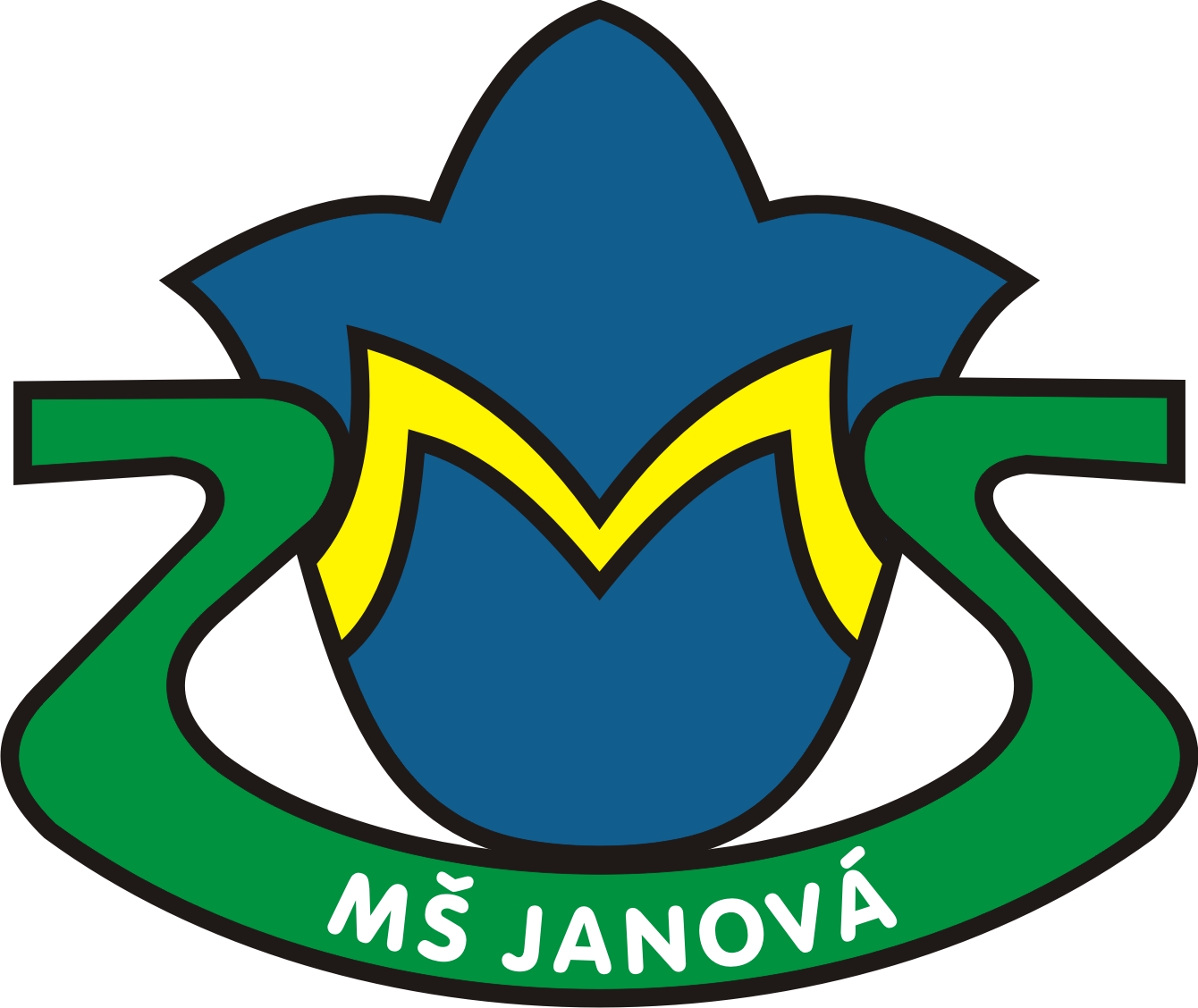   SOUROZENEC, který je již v dané MŠ přijatý a bude se v MŠ vzdělávat i ve škol. roce 2020/2021  DOPLŇUJÍCÍ ÚDAJE (vyplní v případě potřeby zákonný zástupce ve spolupráci s ředitelkou)  Prohlašuji, že uvedené údaje jsou správné a jakoukoliv změnu v údajích nahlásím.Na výzvu je zákonný zástupce žadatele povinen doložit dokumenty: rodný list dítěte, průkaz totožnosti (§ 36, odst. 4    zákona č. 500/2004 Sb. správní řád, v platném znění), oprávnění pobývat na území ČR (§ 20 zákona č. 561/2004 Sb., školský zákon, v platném znění), apod.Ředitelka školy stanovila kritéria pro přijetí dětí, kdy počet žádostí o přijetí převýší počet volných míst:Postup:  Každému žadateli (dítěti) budou přiděleny body za splněná kritéria.  Podle počtu přidělených bodů bude stanoveno pořadí žadatelů. Žadatelé se shodným počtem přidělených bodů budou dále řazení podle data narození (od nejstaršího po nejmladší).Do přijímacího řízení budou zařazeny jen žádosti dětí, které dovršily minimálně 2 roky do 31. 8. 2020.Prohlašuji, že jsem se seznámil/a/ s kritérii pro přijetí dítěte.  § 876 odst. 3 občanského zákoníku: Jedná-li jeden z rodičů v záležitosti dítěte sám vůči třetí osobě, která je v dobré víře, má se za to, že jedná se souhlasem druhého rodiče.S uvedenými údaji bude MŠ nakládat výhradně v souladu s nařízením Evropského parlamentu a Rady (EU) 2016/679 (GDPR) a se zákonem č. 110/2019Sb. O zpracování osobních údajů, v platném znění a č. 111/2019 Sb., zákona, kterým se mění některé zákony v souvislosti s přijetím zákona o zpracování osobních údajů.Přijímání vyplněných žádostí v MŠ: 14. 5. 2020, v čase 12:00 - 16:00 hod.Podpis zákonných zástupců žadatele: _____________________________________________________V Janové dne:		                                     Žádost za MŠ Janová převzala:Žádost o přijetí dítěte k předškolnímu vzdělávánív mateřské škole, jejíž činnost vykonáváMateřská škola Janová, příspěvková organizaceod školního roku 2020/2021 ŽADATEL (DÍTĚ):ZÁKONNÍ ZÁSTUPCI ŽADATELE:             MATKA                                              OTECŽádost o přijetí dítěte k předškolnímu vzdělávánív mateřské škole, jejíž činnost vykonáváMateřská škola Janová, příspěvková organizaceod školního roku 2020/2021 ŽADATEL (DÍTĚ):ZÁKONNÍ ZÁSTUPCI ŽADATELE:             MATKA                                              OTECŽádost o přijetí dítěte k předškolnímu vzdělávánív mateřské škole, jejíž činnost vykonáváMateřská škola Janová, příspěvková organizaceod školního roku 2020/2021 ŽADATEL (DÍTĚ):ZÁKONNÍ ZÁSTUPCI ŽADATELE:             MATKA                                              OTECŽádost o přijetí dítěte k předškolnímu vzdělávánív mateřské škole, jejíž činnost vykonáváMateřská škola Janová, příspěvková organizaceod školního roku 2020/2021 ŽADATEL (DÍTĚ):ZÁKONNÍ ZÁSTUPCI ŽADATELE:             MATKA                                              OTECJméno a příjmeníBydlištěTelefonSPOLEČNÝ ZMOCNĚNEC:SPOLEČNÝ ZMOCNĚNEC:SPOLEČNÝ ZMOCNĚNEC:SPOLEČNÝ ZMOCNĚNEC:Zákonní zástupci si zvolili tohoto společného zmocněnce pro doručování písemností (jeden ze zákonných zástupců žadatele):Zákonní zástupci si zvolili tohoto společného zmocněnce pro doručování písemností (jeden ze zákonných zástupců žadatele):Zákonní zástupci si zvolili tohoto společného zmocněnce pro doručování písemností (jeden ze zákonných zástupců žadatele):Zákonní zástupci si zvolili tohoto společného zmocněnce pro doručování písemností (jeden ze zákonných zástupců žadatele):Jméno a příjmení:Jméno a příjmení:Jméno a příjmení:Jméno a příjmení:Doručovací adresa:Doručovací adresa:Doručovací adresa:Doručovací adresa:e-mail:e-mail:ID datové schránky (pokud je zřízena)ID datové schránky (pokud je zřízena)Jméno a příjmení1.rok narození:Jméno a příjmení2.rok narození:Například zdravotní omezení, která by mohla mít vliv na průběh vzdělávání dítěte apod.ČESTNÉ PROHLÁŠENÍ O OČKOVÁNÍ:V souladu s § 34 odst. 5 zákona č. 561/2004 Sb., školský zákon, v platném znění a § 50 zákona č. 258/2000 Sb., o ochraně veřejného zdraví, v platném znění, může mateřská škola, s výjimkou zařízení, do nichž je docházka povinná, přijmout pouze dítě, které se podrobilo stanoveným pravidelným očkováním, případně má doklad, že je proti nákaze imunní nebo se nemůže očkování podrobit pro trvalou kontraindikaci.Prohlašuji, žejméno dítěte: __________________________datum narození: ____________________________,se podrobil(a) všem stanoveným pravidelným očkováním podle zákona o ochraně veřejného zdraví.  Příloha: kopie očkovacího průkazu  Podpis zákonného zástupce:KritériaKritériaKritériaPočet bodů1. Poslední rok před zahájením povinné docházky do základní školy – tj. děti, které dosáhnou věku 5 let do 31. 8. 2020.1. Poslední rok před zahájením povinné docházky do základní školy – tj. děti, které dosáhnou věku 5 let do 31. 8. 2020.1. Poslední rok před zahájením povinné docházky do základní školy – tj. děti, které dosáhnou věku 5 let do 31. 8. 2020.102. Trvalý pobyt v příslušném školském obvodu dané MŠ u dítěte, které dosáhlo věku minimálně 3 let k 31. 8. 20202. Trvalý pobyt v příslušném školském obvodu dané MŠ u dítěte, které dosáhlo věku minimálně 3 let k 31. 8. 20202. Trvalý pobyt v příslušném školském obvodu dané MŠ u dítěte, které dosáhlo věku minimálně 3 let k 31. 8. 202023. Věk dítěte4 roky dosažené k 31. 8. 2020663. Věk dítěte3 roky dosažené k 31. 8. 2020443. Věk dítěte2 roky dosažené k 31. 8. 202011 4. Bydliště dítěte v Janové 4. Bydliště dítěte v Janové 4. Bydliště dítěte v Janové2 5. Sourozenec, který je v MŠ přijatý a bude se v dané MŠ vzdělávat i v následujícím       školním roce 2020/2021 5. Sourozenec, který je v MŠ přijatý a bude se v dané MŠ vzdělávat i v následujícím       školním roce 2020/2021 5. Sourozenec, který je v MŠ přijatý a bude se v dané MŠ vzdělávat i v následujícím       školním roce 2020/20211